Our Savior’s Lutheran Church Leadership Council Monthly Meeting MinutesWednesday, August 9, 2023 – 6:15pm PM (In person) Present: Bob Westland, Emily Blain, Tammy Olson, Tim Valen, Jennie Loven, Kidron Flynn, Katie Holger,  Pastor Nikki, Pastor Ben, Emily Block (Invited) As a welcoming and inclusive congregation, we: ∙ Affirm and claim our families, however they are defined ∙ Embrace intergenerational faith formation and innovative ministries ∙ Nurture, equip and invite people to share their gifts and talents ∙ Profess our faith through serving those in need Opening prayer - Bob WestlandOur Affirmation of Hope and Thanks for this week – What are we hopeful for? What are we Thankful for? Skipped this timeJune 2023 meeting minutes were approved via email and sent out to congregation. We did not meet in July. Treasurer's Report (Emily Block) Income YTD (as of 07/31/23): $227,847.66Expenses YTD ( as of 07/31/23): $261,692.45Budgeted Expenses: $259,412.02$13,000 in memorials have come in recently that are in restricted funds.New Business Agenda Items – Pastors Ben and Nikki and Leadership Team:  1. Membership, Income, Expenses and MarketingBob asked for a motion to go into executive session.  Jennie so motioned.  Katie seconded.  Passed by unanimous vote.Emily Blain motioned to exit executive session.  Jennie seconded.  Passed by unanimous vote.Action items:  Temple talk on Sunday, August 13.  Congregational Forum on Sunday, Sept 17 after church.2. SEMN Synod is moving out of Assisi Heights. They are looking for churches to put a proposal  together for office and meeting space.  No information yet on how to apply.  We should explore this BUT need one or two people to lead the effort. Any suggestions? 3. Rally Sunday – Planned to be at Good Shepard. Is there anything leadership needs to take care of?  Not known at this time.  Pastor Nikki sent emails to OSLC and GSLC secretaries, and leaders in fellowship, education, and worship to coordinate activities in their areas of expertise.Continuing Business 1. Funeral support and planning going forwardWe passed the resolution to not have weekend funerals.Are we still looking for another person to help lead funerals?  Not known at this time. 2. Long term Rental/Lease agreementNeed to continue to work through Greg and come up with a new contract agreement with Carolyn Mead.Emily Blain, Greg, Bev and Warren are working through this. 3. Donations for hunger organizationsPossibly set out offering envelopes. Pastor Ben will talk to Joanne when she gets back about getting envelopes.4. Secretary coverageCoverage and TODOs when Joanne is on vacation – still needs to be looked at? We're doing okay for now.  5. List of things the council can help out the pastors withCan come off as an agenda itemLeadership Reports sent via emailBusiness Admin Teams (Tim Valen) Business and finance…..you can see treasurers report we are still significantly behind in actual income to actual expenses. Properties….planning to use some Memorial funds to plant two trees.  They also plan to remove some trees this fall. I mentioned to them that we need to stay on top of the lawn service as the grass was quite long this last Sunday.  Congregational Ministries (Katie Holger) Lay Ministry now called Congregational Care Team:We are working on the final touches for the video. It will focus on communion visits encouraging an intergenerational involvement and will show how communion is done for those who might be a little uncomfortable with it. There will be a signup sheet for those interested.We are also working with Good Shepherd on sharing resources and possibly adding a grief support group or a freezer meal program.Music and Worship Team:We had a successful Worshiping Arts camp in July and are looking at doing it again next year. Outreach Ministries (Kidron Flynn) Fellowship:Will be coordinating with Good Shepherd regarding Rally Sunday.Providing a light supper for Family Bingo Night Friday September 22 at OSLC.  GS will be invited to join us.Will be planning Advent Soup and Bread.Fair Trade:Placing orders for the merchandise.  All the advertising and correspondence will begin in August and September. The Sign up Genius will go out for volunteers in September. Youth and Education (Jennie Loven) Youth update:The pastors met with several parents last week to discuss the format of programming for kids for the year. “Family Sunday School” will occur after Sunday services and be offered for elementary students and their parents, as well as a separate group for middle and high school students and their parents. Monthly gatherings for grades 6-12 were discussed, as well as joint activities for both Our Saviors and Good Shepherd, and the restart of Funky Bunch. Five families attended the Good Earth Village Family Camp in late July and had a blast.Vice president (Emily Blain) No reportReport from Pastor Ben  Vacation, vision, and planning.Report from Pastor Nikki  Pastor Nikki’s summer report to GS Council/ OSLC Leadership 				Aug. 9   2023 Preach:  May 7th May 14th June 4th June 25th  due to death of my father I asked for help. July 16th July 30th Next: August 13th Visits:  Mike was able to secure two visits; Deb Norrie (6/7/23), Sabatke’s (7/26/23)Connie D. (5/1), Bonnie S.  weekly in June at St. Mary’s, Ruth M (7/24), Fran P. (8/2) Funerals Lois Rink (6/10), met with Joan Loos family (7/5) (was not at funeral), Marsh Dick burial (7/23).WeddingsKaitlyn Miller 5/12 Meetings:  May 6th Synod Assembly May 10th- Amy Mohr regarding Summer Activities for Sunday School youth & families.  May 16th Christian Education  May 23rd Funeral committee mtg. June No dates recorded but met with fellowship team reps to understand what they do.  Also met with Amy and Becky to help plan joint worship service and potluck. June 7th Conference meeting planningJune 11th Metting with Youth trip participants. June 14th OSLC Leadership July 24th Amy Mohr on Sunday School for Fall We will try to plan to do the same Sunday School in a bag for both churches.  We will also try to some joint ministry throughout the year and be intentional about pastoral presence with the pre-K-6th grade youth. July 25th Colin Lange and Cassie Fohrman on youth ministry for Fall and Summer trip 2024We will be meeting once a month with the youth as a combined ministry.  We will kick it off on Sept. 10th (Rally Sunday) unsure what the plans are for the day we decided the easiest time to plan would be to meet with the youth while we eat.  We will spend the first few minutes introducing ourselves and then dismiss who is unable/uninterested in the summer National Youth Gathering and discuss our joint venture and the cost of such.  Joint youth events: September 10th Rally Sunday October 15th 11am Sunday November 12/19th (check with Colin) 11 am Sunday Xmas shopping for tree December 10th 11am Sunday Xmas Party. July 26th Pastor Carl-Eric to check in after sabbatical. Aug. 1st Lay ministry, GS Staff lunch, OSLC staff meeting. Aug. 2nd Worshipping Arts meeting. Other:  June 25-June 30th Youth Service trip with Serve Boldly to Milwaukee. Joint Worship service and Potluck July 9th Worship Arts camp July 17-21st with Worship on the 23rd at OSLC (2 GS families present) Everything plain- OSLC, Everything Highlighted yellow GS, - Everything highlighted grey Joint.Next Leadership Meeting: Tuesday, Sept 12 @ 6:15pm.  Closed with the Lord’s prayerRespectfully submitted,Tammy OlsonOSLC Secretary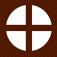 